Instrument Panel Cluster (IPC)
Instrument Panel Cluster (IPC)
Instrument Panel Cluster (IPC)
Instrument Panel Cluster (IPC)

Connector Part Information
Connector Part Information
Connector Part Information
Pin
Wire Color
Circuit No.
Function
A1
—
—
Not Used
A2
TAN/WHT
331
Oil Pressure Sensor Signal
A3
WHT
121
Engine Speed Signal
A4
DK GRN
389
Vehicle Speed Signal
A5
BRN
41
Ignition 3 Voltage
A6
GRY
1036
IPC Class 2 Serial Data
A7
PNK
39
Ignition 1 Voltage
A8
PNK
1020
Off/Run/Crank Voltage
A9
BLK/WHT
451
Ground
A10
ORN
340
Battery Positive Voltage
A11
BRN/WHT
419
MIL Control
A12
ORN/BLK
1786
Transmission Park/Neutral - Signal - 1
B1
LT BLU/WHT
1414
Left Front Turn Signal Switch Signal
B2
GRY
1220
Instrument Panel Lamp Fuse Supply Voltage - 2
B3
BLK
1050
Ground
B4–B10
—
—
Not Used
B11
DK BLU/WHT
1415
Right Front Turn Signal Switch Signal
B12
BRN
358
Air Bag Indicator Control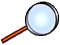 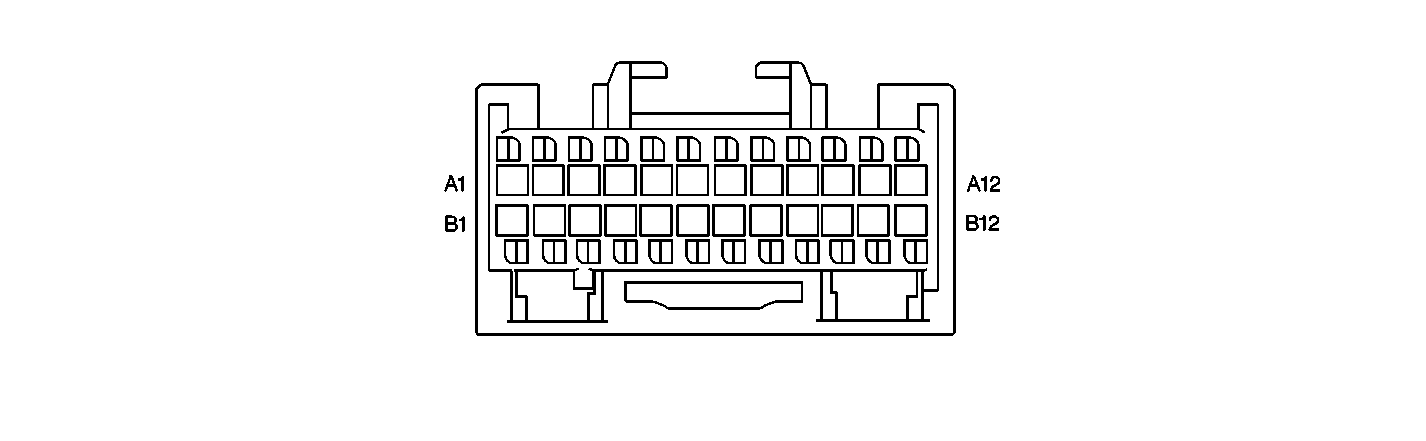 